Uitwerkingen verwerkingsopgaven Hoofdstuk 40 Analyse van functies1. a.	Nulpunten:		2x2 – 10x + 12 = 0		x2 – 5x + 6 = 0		(x – 2)(x – 3) = 0		x = 2  of  x = 3		Tekenschema: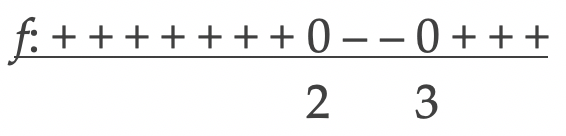 b.	Nulpunten:		8 – 2x = 0		2x = 8		x = 3		Tekenschema: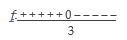 2. a.	Nulpunt = nulpunt teller: x = –2		Verticale asymptoot = nulpunt noemer: x = 1.	Limietgedrag: teller en noemer hebben dezelfde graad, dus horizontale asymptoot: .		Tekenschema: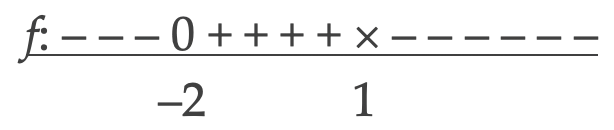 		Grafiek: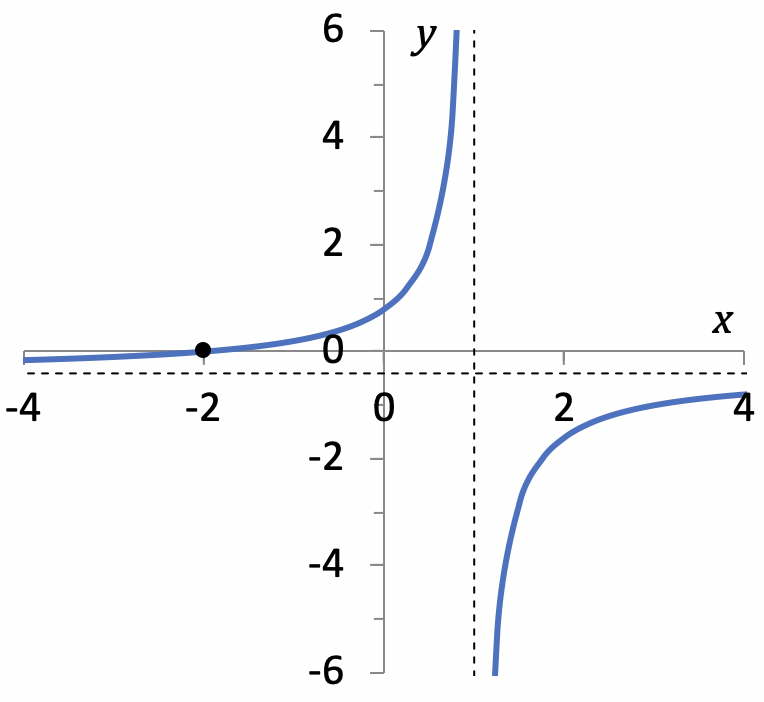 b.		Nulpunten: geen, want teller altijd positief.		Verticale asymptoot: noemer is nul als x = –1.		Limietgedrag:		    de e-macht wint dus  = 		y = 0 is eenzijdige horizontale asymptoot.		Tekenschema: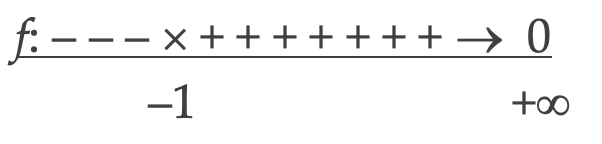 		Grafiek: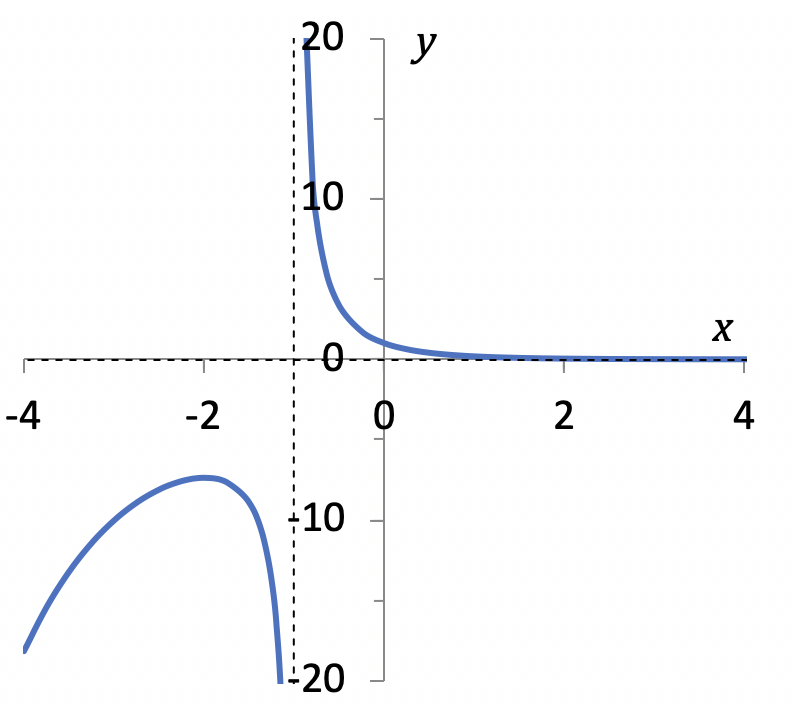 c.	Nulpunten: x = 3		Verticale asymptoten: geen, noemer altijd > 0.		Horizontale asymptoot: x = 0		want graad teller < graad noemer.		Tekenschema:		Grafiek: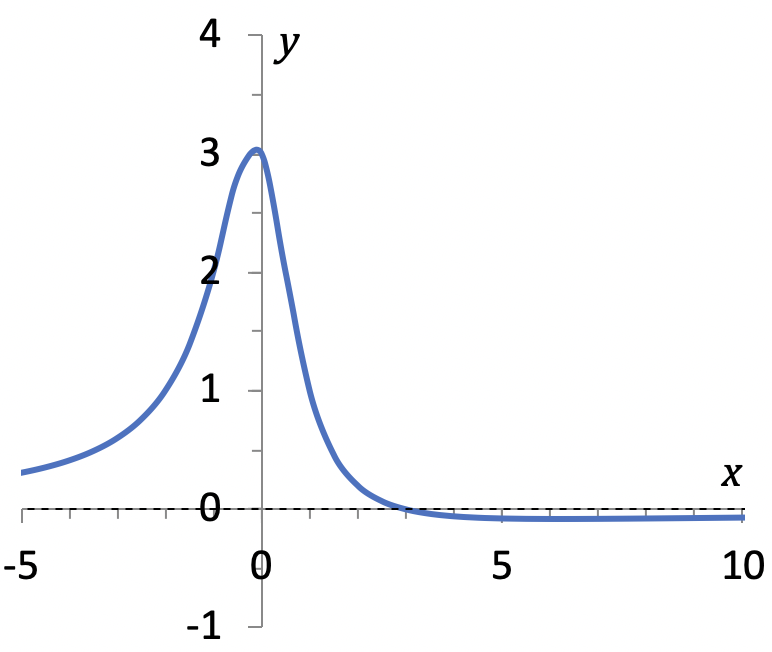 d.	Nulpunten = nulpunten teller:		–x3 + 2x2 + 15x = 0		–x (x2 – 2x – 15) = 0		x = 0   of   x2 – 2x – 15 = 0		x = 0   of   (x – 5) (x + 3) = 0		x = 0   of   x = 5   of  x = –3		Verticale asymptoten = nulpunten noemer:		2x2 – 10x + 8 = 0		x2 – 5x + 4 = 0		(x – 1) (x – 4) = 0		x = 1   of   x = 4		Schuine asymptoot, want		graad teller = 1 + graad noemer: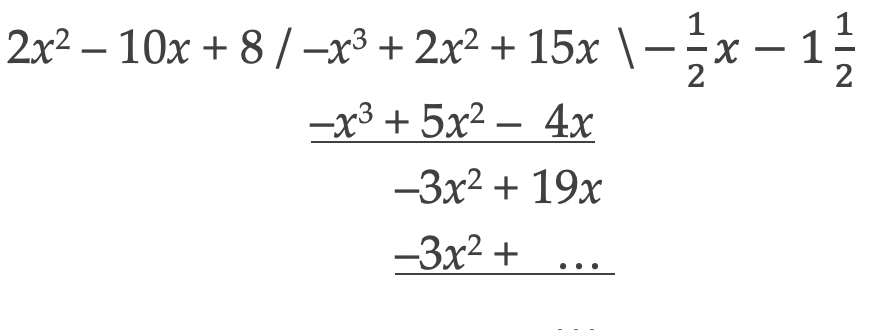 		Dus de asymptoot is y = .		Tekenschema: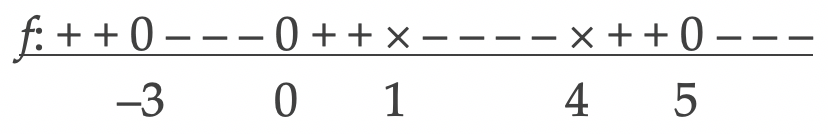 		Grafiek: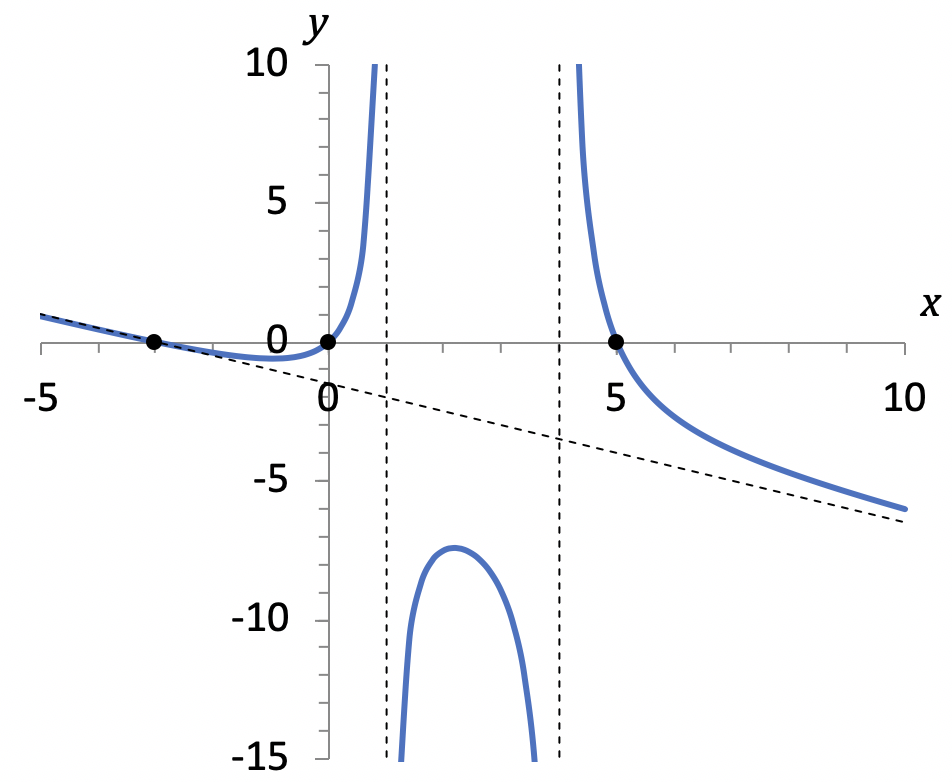 3.	a.			Nulpunten van afgeleide: x2 = 3    x = ±√3	 is positief op  en negatief daarbuiten. 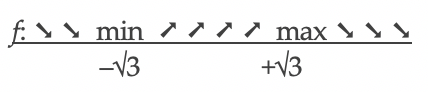 		minimum: 		maximum: b.	   (productregel)	Nulpunten van afgeleide: x = 1/ln 3 ≈ 0,910.	 is positief voor lagere waarden en negatief voor hogere waarden.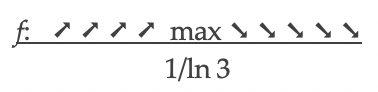 c.			(verdubbelingsregel)	  als  sin x = 0  of  cos x = ½ 		x = 0, π, 2π      of   x = π/3, 5π/3.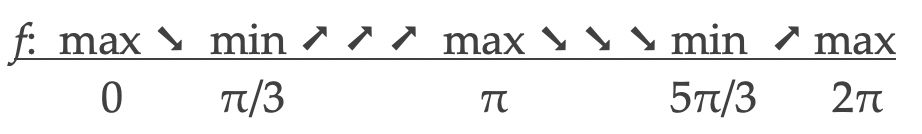 		maxima: 		minima: 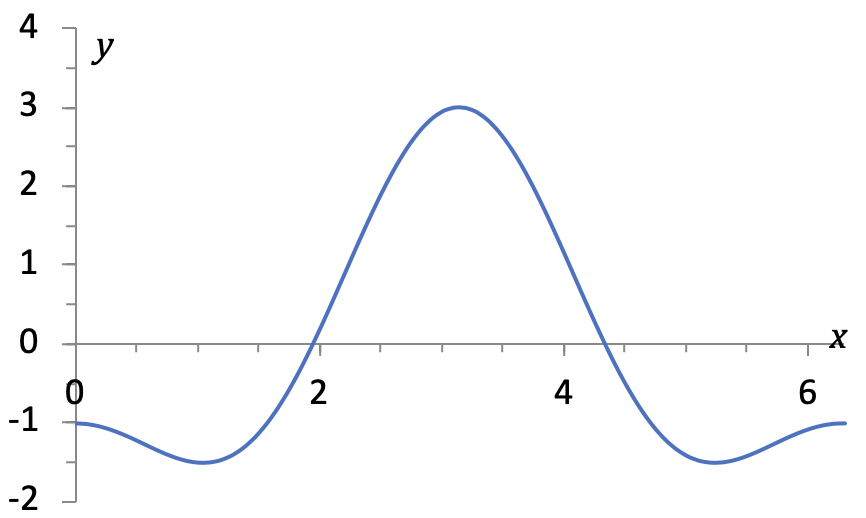 d.	(x) = 		Domein:        1 ≤ x ≤ 7		Nulpunt afgeleide: x = 4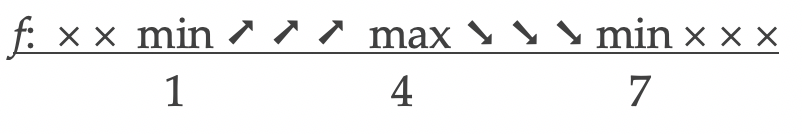 	Bij de randen van domein bereikt f zijn minimale waarde van 0. De raaklijn is daar verticaal.		maximum: 		De grafiek is een halve cirkel, m.p. (4, 0) straal 3.4.		  als  x = 2Omdat  daar omklapt van – naar + schakelt de grafiek daar van bol naar hol; dus:		buigpunt:  (2, )		ri.co. is daar 		vgl. raaklijn: 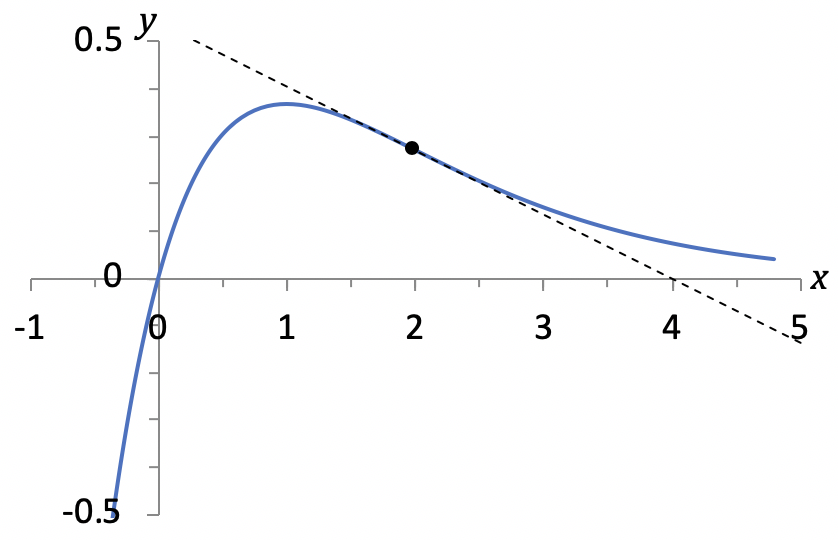 5.	In elk geval is  dus daar loopt de grafiek altijd hol. We voorkomen dat  door nul loopt en dus van teken omklapt. M.a.w.  moet geen oplossingen hebben. De discriminant B2 – 4AC moet daarvoor negatief zijn:		Dit gebeurt als   ofwel  –16 ≤ p ≤ 16.6. a.	(–2, –5). De grafiek y = x3 heeft een buigpunt in de oorsprong en dit is een translatie over (–2, 5).b.	x = 5 en y = 4. De grafiek y = 1/x, met asymptoten langs x-as en y-as, is eerst verticaal gespiegeld en vermenigvuldigd met 2, gevolgd door een translatie over (5, 4).c.	–1 ≤ f(x) ≤ 5. De sinusfunctie heeft bereik [–1, +1]. Na verticale vermenigvuldiging met 3 wordt dat [–3, +3]; na translatie 2 omhoog [–1, 5].7.	Het oorspronkelijke buigpunt lag in de oorsprong, dus voeren we een translatie uit over –3 horizontaal en +6 verticaal:		Dus a = 9, b = 27, c = 33.8. a.	In 12 cm neemt de intensiteit tot één-achtste af, ofwel drie halveringen. De halveringsafstand is dus 12/3 = 4 cm.    b.	Een 20 cm dikke muur bevat vijf halveringsafstanden, dus krijgen we 80/25 = 2,25 mW/m2.    c.	9.		De evenwichtsstand is het gemiddelde van 13˚C en 25˚C, ofwel 19˚C.		De amplitude is 6˚C.	Het is handig om een cosinusfunctie te gebruiken, zodat het beginpunt 5 uur ’s middags is (t = 17).		De periode is T = 24 uur, dus K = π/12.		De toenamesnelheid is de afgeleide; hier isVul in t = 13 uur: